（教科名）科　単元デザイン（教科名）科　単元デザイン（教科名）科　単元デザイン（教科名）科　単元デザイン（教科名）科　単元デザイン（教科名）科　単元デザイン（教科名）科　単元デザイン（教科名）科　単元デザイン（教科名）科　単元デザイン（教科名）科　単元デザイン単元名単元名単元名単元名単元名単元名単元名単元名学　年学年児童・生徒数名授業者１　単元の目標と観点別評価規準１　単元の目標と観点別評価規準１　単元の目標と観点別評価規準１　単元の目標と観点別評価規準１　単元の目標と観点別評価規準１　単元の目標と観点別評価規準１　単元の目標と観点別評価規準１　単元の目標と観点別評価規準１　単元の目標と観点別評価規準１　単元の目標と観点別評価規準知識・技能知識・技能知識・技能知識・技能思考・判断・表現思考・判断・表現思考・判断・表現主体的に学習に取り組む態度主体的に学習に取り組む態度主体的に学習に取り組む態度・・・・・・・・・・２　単元で働かせる「見方・考え方」　２　単元で働かせる「見方・考え方」　２　単元で働かせる「見方・考え方」　２　単元で働かせる「見方・考え方」　２　単元で働かせる「見方・考え方」　２　単元で働かせる「見方・考え方」　２　単元で働かせる「見方・考え方」　２　単元で働かせる「見方・考え方」　２　単元で働かせる「見方・考え方」　２　単元で働かせる「見方・考え方」　・・・・・・・・・・３　単元における「学習課題」３　単元における「学習課題」３　単元における「学習課題」３　単元における「学習課題」３　単元における「学習課題」３　単元における「学習課題」３　単元における「学習課題」３　単元における「学習課題」３　単元における「学習課題」３　単元における「学習課題」【単元の学習課題】【単元の学習課題】【単元の学習課題】【単元の学習課題】【単元の学習課題】【単元の学習課題】【単元の学習課題】【単元の学習課題】【単元の学習課題】【単元の学習課題】４　主体的・対話的で深い学びの実現に向けた具体的な子どもの姿と手立て４　主体的・対話的で深い学びの実現に向けた具体的な子どもの姿と手立て４　主体的・対話的で深い学びの実現に向けた具体的な子どもの姿と手立て４　主体的・対話的で深い学びの実現に向けた具体的な子どもの姿と手立て４　主体的・対話的で深い学びの実現に向けた具体的な子どもの姿と手立て４　主体的・対話的で深い学びの実現に向けた具体的な子どもの姿と手立て４　主体的・対話的で深い学びの実現に向けた具体的な子どもの姿と手立て４　主体的・対話的で深い学びの実現に向けた具体的な子どもの姿と手立て４　主体的・対話的で深い学びの実現に向けた具体的な子どもの姿と手立て４　主体的・対話的で深い学びの実現に向けた具体的な子どもの姿と手立て主体的な学び　主体的な学び　主体的な学び　主体的な学び　対話的な学び　対話的な学び　対話的な学び　深い学び　深い学び　深い学び　・教師の手立て・教師の手立て・教師の手立て・教師の手立て・・・５　単元の指導と評価の計画（全　時間）５　単元の指導と評価の計画（全　時間）５　単元の指導と評価の計画（全　時間）５　単元の指導と評価の計画（全　時間）５　単元の指導と評価の計画（全　時間）５　単元の指導と評価の計画（全　時間）５　単元の指導と評価の計画（全　時間）５　単元の指導と評価の計画（全　時間）５　単元の指導と評価の計画（全　時間）５　単元の指導と評価の計画（全　時間）時間時間具体的な子どもの姿学習課題（◆）　主な学習活動（○）学習課題（◆）　主な学習活動（○）学習課題（◆）　主な学習活動（○）評価の観点【】　評価規準評価の観点【】　評価規準評価の観点【】　評価規準評価の観点【】　評価規準１１◆学習課題○主な学習活動　◆学習課題○主な学習活動　◆学習課題○主な学習活動　【評価の観点】・評価規準（評価する手立て）【評価の観点】・評価規準（評価する手立て）【評価の観点】・評価規準（評価する手立て）【評価の観点】・評価規準（評価する手立て）２２３３４４５５６６７７８８６　細案　授業実践　（　／　時）６　細案　授業実践　（　／　時）６　細案　授業実践　（　／　時）６　細案　授業実践　（　／　時）６　細案　授業実践　（　／　時）６　細案　授業実践　（　／　時）６　細案　授業実践　（　／　時）６　細案　授業実践　（　／　時）６　細案　授業実践　（　／　時）６　細案　授業実践　（　／　時）本時の目標本時の目標本時の目標本時の目標本時の目標評価規準評価規準評価規準評価規準評価規準【評価の観点】・評価規準は「５　単元の指導と評価の計画」から【評価の観点】・評価規準は「５　単元の指導と評価の計画」から【評価の観点】・評価規準は「５　単元の指導と評価の計画」から【評価の観点】・評価規準は「５　単元の指導と評価の計画」から【評価の観点】・評価規準は「５　単元の指導と評価の計画」から具体的な子どもの姿学習課題（◆）　主な学習活動（○）具体的な子どもの姿学習課題（◆）　主な学習活動（○）具体的な子どもの姿学習課題（◆）　主な学習活動（○）具体的な子どもの姿学習課題（◆）　主な学習活動（○）見方（　　）考え方（　　）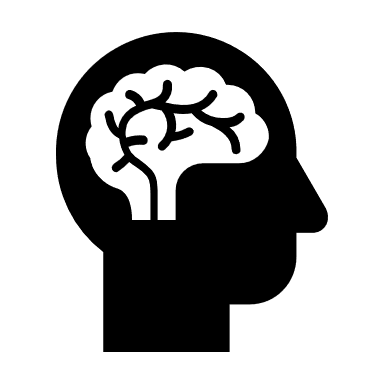 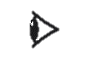 （　　）教師の手立て 見方（　　）考え方（　　）（　　）教師の手立て 見方（　　）考え方（　　）（　　）教師の手立て 見方（　　）考え方（　　）（　　）教師の手立て 見方（　　）考え方（　　）（　　）教師の手立て 「学習課題」○学習活動・児童・生徒の反応等「学習課題」○学習活動・児童・生徒の反応等「学習課題」○学習活動・児童・生徒の反応等・教師の準備教師の手立て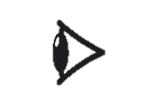 働かせる見方・考え方・発問に関わる具体・教師の準備教師の手立て働かせる見方・考え方・発問に関わる具体・教師の準備教師の手立て働かせる見方・考え方・発問に関わる具体・教師の準備教師の手立て働かせる見方・考え方・発問に関わる具体・教師の準備教師の手立て働かせる見方・考え方・発問に関わる具体「学習課題」○学習活動・児童・生徒の反応等「学習課題」○学習活動・児童・生徒の反応等「学習課題」○学習活動・児童・生徒の反応等・教師の準備教師の手立て働かせる見方・考え方・発問に関わる具体・教師の準備教師の手立て働かせる見方・考え方・発問に関わる具体・教師の準備教師の手立て働かせる見方・考え方・発問に関わる具体・教師の準備教師の手立て働かせる見方・考え方・発問に関わる具体・教師の準備教師の手立て働かせる見方・考え方・発問に関わる具体